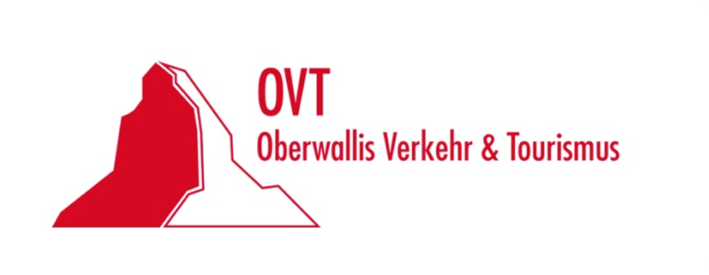 Prix OVT – Eingabeformular 1. Bezeichnung des Projekts2. Projektträger und Kontaktperson3. Kurzbeschrieb des Projekts (max. 2’000 Zeichen): Um was geht es beim Projekt? Wer hat die Projektidee entwickelt und wer ist am Projekt beteiligt? Wer ist das Zielpublikum? Welche Wirkungen hat das Projekt und welches sind die Perspektiven?4. Anlass / Ausgangspunkt für das Projekt5. Ziele des Projekts6. Am Projekt Beteiligte7. Kosten und Finanzierung8. Zielpublikum / Kunden9. Wirtschaftliche Wirkungen des Projektes (Arbeitsplätze, Wertschöpfung, Ausbildungsplätze usw.)10. Soziale Wirkungen des Projektes (Zusammenarbeit in der Region, Kulturelle Identität, Dialog zwischen Anspruchsgruppen usw.)11. Ökologische Wirkungen des Projektes (Beitrag zur Erhaltung der Landschaft und Umwelt, Umweltverträglichkeit, Umweltbildung usw.)12. Perspektiven des Projekts in den nächsten drei Jahren13. Ergänzende Informationen (z.B. Fotos, Webseite, Beilagen)14. KommunikationMit der Eingabe erklärt sich der Projektträger einverstanden, dass alle Angaben aus dem Kurzbeschrieb (Punkt 3) für die Kommunikation über den „Prix OVT“verwendet werden dürfen.Ort, Datum	     Dieses Formular muss bis am 1. Mai 2023 zusammen mit ein paar aussagekräftigen Fotos per Mail an die Geschäftsstelle des OVT übermittelt werden: info@ovt.ch. Ergänzende Unterlagen können bis zum gleichen Stichtag per Post eingereicht werden an: OVT Oberwallis Verkehr & Tourismus
Landstrasse 38 | 3904 NatersTrägerschaftKontaktpersonAdresseTelefon fix / mobile      /      E-Mail